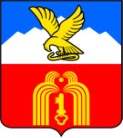 МУНИЦИПАЛЬНОЕ УЧРЕЖДЕНИЕ  УПРАВЛЕНИЕ      ИМУЩЕСТВЕННЫХ ОТНОШЕНИЙ                                                                                    АДМИНИСТРАЦИИ ГОРОДА ПЯТИГОРСКА     (МУ «УИО г. Пятигорска»)357500, Ставропольский край, г. Пятигорск, пл. Ленина 2«_____»_________2018 г.                                                                             №______       	ПРИКАЗ	О внесении изменений в приказ МУ «Управление имущественных отношений администрации города Пятигорска» от 31.07.2017 №30-п «Об утверждении требований к закупаемым МУ «Управлением имущественных отношений администрации города Пятигорска» отдельным видам товаров, работ, услуг (в том числе предельные цены  товаров, работ, услуг) и признании утратившим силу приказа от 29.07.2016 г. № 16-п «Об утверждении требований к закупаемым МУ «Управлением имущественных отношений администрации города Пятигорска» отдельным видам товаров, работ, услуг (в том числе предельные цены  товаров, работ, услуг)»	В соответствии  с частью 5 статьей 19 Федерального закона от 05.04.2013 г.   №44-ФЗ «О контрактной системе в сфере закупок товаров, работ, услуг для обеспечения государственных и муниципальных нужд», постановлением администрации города Пятигорска от 21 декабря 2015 г. №5826 «Об утверждении требований к порядку разработки и принятия муниципальных правовых актов о нормировании в сфере закупок для обеспечения муниципальных нужд города-курорта Пятигорска, содержанию указанных актов и обеспечению их исполнения», постановлением администрации города Пятигорска от 29 июня 2016 г. №2307 «Об утверждении Правил определения требований к закупаемым Думой города Пятигорска, администрацией города Пятигорска и ее структурными подразделениями, обладающих статусом юридического лица, и подведомственными указанным органам казенными и бюджетными учреждениями отдельным видам товаров, работ, услуг (в том числе предельные цены товаров, работ, услуг)»,-Приказываю:	Внести изменения в приложение к приказу МУ «Управление имущественных отношений администрации города Пятигорска» от 31.07.2017 №30-п «Об утверждении требований к закупаемым МУ «Управлением имущественных отношений администрации города Пятигорска» отдельным видам товаров, работ, услуг (в том числе предельные цены  товаров, работ, услуг) и признании утратившим силу приказа от 29.07.2016 г. № 16-п «Об утверждении требований к закупаемым МУ «Управлением имущественных отношений администрации города Пятигорска» отдельным видам товаров, работ, услуг (в том числе предельные цены  товаров, работ, услуг)» и изложить его в редакции согласно приложению к настоящему приказу.2. Настоящий приказ разместить в единой информационной системе в сфере закупок в информационно-телекоммуникационной сети «Интернет».3. Приказ вступает в силу со дня его подписания.4. Контроль за выполнением настоящего приказа оставляю за собой.Начальник управления                                                             	А.Е.Гребенюков            Приложение к приказу от_________2018 г. № _____Требования к закупаемым управлением имущественных отношений администрации города Пятигорска отдельным видам товарам, работ, услуг (в том числе предельные цены товаров, работ, услуг)Настоящий документ устанавливает  требования к закупаемым управлением имущественных отношений администрации города Пятигорска отдельным видам товарам, работ, услуг (в том числе предельные цены товаров, работ, услуг), которые определены Правилами  определения требований к закупаемым Думой города Пятигорска, администрацией города Пятигорска и её структурными подразделениями, обладающими статусом юридического лица, и подведомственными указанным органом казенными и бюджетными учреждениями отдельным видам товаров, работ, услуг (в том числе предельные цены товаров, работ, услуг), утвержденными  постановлением администрации города Пятигорска от 29.06.2016 г.  № 2307.Под видом товаров, работ, услуг в целях настоящих Требований понимаются виды товаров, работ, услуг, соответствующие 6-значному коду позиции по Общероссийскому классификатору продукции по видам экономической деятельности (далее – ОКПД2).Предельные цены товаров, работ, услуг устанавливаются                                 в ведомственном перечне в рублях в абсолютном денежном выражении (с точностью до 2-го знака после запятой).Характеристики закупаемых отдельных видов товаров, работ, услуг, включенных  в ведомственный перечень, устанавливаются с учетом категорий и (или) групп должностей работников.Используемые при формировании ведомственного перечня значения потребительских свойств (в том числе качества) и иных характеристик (свойств) отдельных видов товаров, работ, услуг устанавливаются в  количественных   и  (или) качественных    показателях   с   указанием (при необходимости) единицы измерения в соответствии с Общероссийским классификатором единиц измерения.Количественные и (или) качественные показатели характеристик (свойств)   отдельных видов товаров, работ, услуг могут быть выражены в виде точного значения, диапазона значений или запрета на применение таких характеристик (свойств).Внесение изменений в настоящие Требования осуществляется по мере необходимости. ПЕРЕЧЕНЬотдельных видов товаров, работ, услуг, их потребительские свойства (в том числе качество) и иные характеристики(в том числе предельные цены товаров, работ, услуг) к ним                       <*> Указывается в случае установления характеристик, отличающихся от значений, содержащихся в обязательном перечне отдельных видов товаров, работ, услуг, в отношении которых определяются требования к их потребительским свойствам (в том числе качеству) и иным характеристикам (в том числе предельные цены товаров, работ, услуг).Начальник Управления                             							                                     	А.Е.Гребенюков №Код по ОКПД2Наименование отдельного вида товаров, работ, услугЕдиница измеренияЕдиница измеренияТребования к потребительским свойствам (в том числе качеству) и иным характеристикам, утвержденные администрацией города ПятигорскаТребования к потребительским свойствам (в том числе качеству) и иным характеристикам, утвержденные администрацией города ПятигорскаТребования к потребительским свойствам (в том числе качеству) и иным характеристикам, утвержденные субъектом нормированияТребования к потребительским свойствам (в том числе качеству) и иным характеристикам, утвержденные субъектом нормированияТребования к потребительским свойствам (в том числе качеству) и иным характеристикам, утвержденные субъектом нормированияТребования к потребительским свойствам (в том числе качеству) и иным характеристикам, утвержденные субъектом нормирования№Код по ОКПД2Наименование отдельного вида товаров, работ, услугкод по ОКЕИнаименованиехарактеристиказначение характеристикихарактеристиказначение характеристикиобоснование отклонения значения характеристики от утвержденной администрацией города Пятигорскафункциональное назначение <*>Отдельные виды товаров, работ, услуг, включенные в перечень отдельных видов товаров, работ, услуг, предусмотренный обязательным перечнем, утвержденным постановлением администрации города Пятигорска от 29.06.2016 г. № 2307Отдельные виды товаров, работ, услуг, включенные в перечень отдельных видов товаров, работ, услуг, предусмотренный обязательным перечнем, утвержденным постановлением администрации города Пятигорска от 29.06.2016 г. № 2307Отдельные виды товаров, работ, услуг, включенные в перечень отдельных видов товаров, работ, услуг, предусмотренный обязательным перечнем, утвержденным постановлением администрации города Пятигорска от 29.06.2016 г. № 2307Отдельные виды товаров, работ, услуг, включенные в перечень отдельных видов товаров, работ, услуг, предусмотренный обязательным перечнем, утвержденным постановлением администрации города Пятигорска от 29.06.2016 г. № 2307Отдельные виды товаров, работ, услуг, включенные в перечень отдельных видов товаров, работ, услуг, предусмотренный обязательным перечнем, утвержденным постановлением администрации города Пятигорска от 29.06.2016 г. № 2307Отдельные виды товаров, работ, услуг, включенные в перечень отдельных видов товаров, работ, услуг, предусмотренный обязательным перечнем, утвержденным постановлением администрации города Пятигорска от 29.06.2016 г. № 2307Отдельные виды товаров, работ, услуг, включенные в перечень отдельных видов товаров, работ, услуг, предусмотренный обязательным перечнем, утвержденным постановлением администрации города Пятигорска от 29.06.2016 г. № 2307Отдельные виды товаров, работ, услуг, включенные в перечень отдельных видов товаров, работ, услуг, предусмотренный обязательным перечнем, утвержденным постановлением администрации города Пятигорска от 29.06.2016 г. № 2307Отдельные виды товаров, работ, услуг, включенные в перечень отдельных видов товаров, работ, услуг, предусмотренный обязательным перечнем, утвержденным постановлением администрации города Пятигорска от 29.06.2016 г. № 2307Отдельные виды товаров, работ, услуг, включенные в перечень отдельных видов товаров, работ, услуг, предусмотренный обязательным перечнем, утвержденным постановлением администрации города Пятигорска от 29.06.2016 г. № 2307Отдельные виды товаров, работ, услуг, включенные в перечень отдельных видов товаров, работ, услуг, предусмотренный обязательным перечнем, утвержденным постановлением администрации города Пятигорска от 29.06.2016 г. № 23071.26.20.11Компьютеры портативные массой не более 10 кг, такие как ноутбуки, планшетные компьютеры, карманные компьютеры, в том числе совмещающие функции мобильного телефонного аппарата, электронные записные книжки и аналогичная компьютерная техникаПояснение по требуемой продукции: ноутбуки, планшетные компьютеры796штукаразмер и тип экрана, вес, тип процессора, частота процессора, размер оперативной памяти, объем накопителя, тип жесткого диска, оптический привод, наличие модулей Wi-Fi, Bluetooth, поддержки 3G, (UMTS), тип видеоадаптера, время работы, операционная система, предустановленное программное обеспечение предельная цена--размер и тип экрана, вес, тип процессора, частота процессора, размер оперативной памяти, объем накопителя, тип жесткого диска, оптический привод, наличие модулей Wi-Fi, Bluetooth, поддержки 3G, (UMTS), тип видеоадаптера, время работы, операционная система, предустановленное программное обеспечение, предельная ценазакупка не планируется--226.20.13Машины вычислительные электронные цифровые, содержащие в одном корпусе центральный процессор и устройство ввода и вывода, объединенные или нет для автоматической обработки данных.Пояснение по требуемой продукции:компьютеры персональные настольные, рабочие станции вывода039293125532553дюймгигагерцгигабайтгигабайттип (моноблок/системный блок и монитор), размер экрана/монитора, тип процессора, частота процессора, размер оперативной памяти, объем накопителя, тип жесткого диска, оптический привод, тип видеоадаптера, операционная система, предустановленное программное обеспечение, предельная цена--тип (моноблок/системный блок и монитор), размер экрана/монитора, предельная ценатип процессора, частота процессора, размер оперативной памяти, объем накопителя, тип жесткого диска, оптический привод, тип видеоадаптера, операционная система, предустановленное программное обеспечение, предельная ценавсе категории должностей.Системный блок и монитор, размер экрана не более 24 дюйма', разрешение экрана не менее 1280 на 1024 точек,  20000,00тип процессора - не менее 2-х ядерного, частота процессора не менее 4 гигагерц,размер оперативной памяти не менее 2 Гбайт, не менее 500 Гбайт HDD диск, возможные значения: наличие/отсутствие DVD+RWвозможные значения: интегрированный/дискретныйвозможные значения: наличие/отсутствиевозможные значения: наличие/отсутствие 55 000,00--326.20.16Устройства ввода или вывода, содержащие или не содержащие в одном корпусе запоминающие устройстваПояснение по требуемой продукции: принтеры, сканеры, многофункциональные устройстваточек на дюймстраниц в минутуметод печати (струйный/ лазерный – для принтера/многофункционального устройства), разрешение сканирования (для сканера/ многофункционального устройства), цветность (цветной/черно-белый), максимальный формат, скорость печати/сканирования, наличие дополнительных модулей и интерфейсов (сетевой интерфейс, устройства чтения карт памяти и т.д.) -метод печати (струйный/лазерный - для принтера/многофункционального устройства), разрешение сканирования (для сканера/многофункционального устройства), цветность (цветной/черно-белый), максимальный формат, скорость печати/сканирования, наличие дополнительных модулей и интерфейсов (сетевой интерфейс, устройства чтения карт памяти и т.д.)все категории должностей.1.МФУ, лазерный, черно-белый, Разрешение стандарт – не менее  600 x 600, не более 4800 x 4800 точек на дюйм, А4, Скорость печати (А4, ч/б) не менее 15 стр/мин, Скорость сканирования, не менее 5 стр/мин, Интерфейс подключения  USB / Ethernet /Wi- Fi предельная цена: 35 000,002.Принтер лазерный черно-белый, А4, Скорость печати – не менее 15 стр/мин, Интерфейс подключения  USB / Ethernetпредельная цена: 30 000,003. Сканер поточный, скорость сканирования не менее 15 стр./мин.,   формат не более А4, оптическое разрешение сканера не менее 600 dpi, наличие дополнительных модулей и интерфейсов (сетевой интерфейс, устройства чтения карт памяти и т.д.)предельная цена: 45 000,00------426.30.11Аппаратура коммуникационная передающая с приемными устройствамиПояснение по требуемой продукции: телефоны мобильные 796 штукатип устройства (телефон/ смартфон), поддерживаемые стандарты, операционная система, время работы, метод управления (сенсорный/ кнопочный), количество SIM-карт, наличие модулей и интрефейсов (Wi-Fi, Bluetooth, USB. GPS), стоимость годового владения оборудованием(включая договоры технической поддержки, обслуживания, сервисные договоры) из расчета на одного абонента (одну единицу трафика) в течение всего срока службы предельная цена--тип устройства (телефон/ смартфон), поддерживаемые стандарты, операционная система, время работы, метод управления (сенсорный/ кнопочный), количество SIM-карт, наличие модулей и интрефейсов (Wi-Fi, Bluetooth, USB. GPS), стоимость годового владения оборудованием (включая договоры технической поддержки, обслуживания, сервисные договоры) из расчета на одного абонента (одну единицу трафика) в течение всего срока службыпредельная ценазакупка не планируется--529.10.22Средства транспортные с двигателем с искровым зажиганием, с рабочим объемом цилиндров более 1500 см3, новые796 штукамощность двигателя, комплектацияпредельная цена--мощность двигателя, комплектацияпредельная ценазакупка не планируется--631.01.11Мебель металлическая для офисовПояснение по требуемой продукции: кресла796 штукаматериал (металл), обивочные материалы предельная ценаМуниципальные служащие, занимающие должности, включенные в высшую и главную группы должностей Реестра должностей муниципальной службы города-курорта Пятигорска:предельное значение - кожа натуральная;возможные значения: искусственная кожа, искусственная замша (микрофибра), ткань, нетканые материалы -Работники, занимающие прочие должности: предельное значение - искусственная кожа;возможные значения: искусственная замша (микрофибра), ткань, нетканые материалы-материал (металл), обивочные материалы предельная ценавсе категории должностей: металл,предельное значение – ткань;возможные значения: нетканые материалы10 000,00--731.01.12Мебель деревянная для офисов796 штукаматериал (вид древесины)Муниципальные служащие, занимающие должности, включенные в высшую и главную группы должностей Реестра должностей муниципальной службы города-курорта Пятигорска:предельное значение - массив древесины «ценных» пород (твердолиственных и тропических);возможные значения: древесина хвойных и мягколиственных породРаботники, занимающие прочие должности:возможное значение - древесина хвойных и мягколиственных породматериал (вид древесины)закупка не планируется----731.01.12Мебель деревянная для офисов796 штукаобивочные материалыпредельное значение - кожа натуральная;возможные значения: искусственная кожа; искусственная замша (микрофибра), ткань, нетканые материалыпредельное значение - искусственная кожа;возможные значения; искусственная замша (микрофибра), ткань, нетканые материалыобивочные материалызакупка не планируется----831.01.11Мебель металлическая для офисовПояснение по требуемой продукции: шкаф металлический несгораемый или сейфстеллажи металлические796 штукаматериал металлматериал предельная ценаматериалпредельная ценаметалл15 000,00металл6000,00--931.01.12Мебель деревянная для офисов796 штукаматериал (вид древесины)Муниципальные служащие, занимающие должности, включенные в высшую и главную группы должностей Реестра должностей муниципальной службы города-курорта Пятигорска:предельное значение - массив древесины «ценных» пород (твердолиственных и тропических);возможные значения: древесина хвойных и мягколиственных породРаботники, занимающие прочие должности:возможные значения - древесина хвойных и мягколиственных породматериал (вид древесины)Муниципальные служащие, занимающие должности, включенные в главную группы должностей Реестра должностей муниципальной службы города-курорта Пятигорска:предельное значение - массив древесины «ценных» пород (твердолиственных и тропических);возможные значения: древесина хвойных и мягколиственных породРаботники, занимающие прочие должности:возможные значения - древесина хвойных и мягколиственных пород--Дополнительный перечень отдельных видов товаров, работ, услуг, определенный субъектом нормированияДополнительный перечень отдельных видов товаров, работ, услуг, определенный субъектом нормированияДополнительный перечень отдельных видов товаров, работ, услуг, определенный субъектом нормированияДополнительный перечень отдельных видов товаров, работ, услуг, определенный субъектом нормированияДополнительный перечень отдельных видов товаров, работ, услуг, определенный субъектом нормированияДополнительный перечень отдельных видов товаров, работ, услуг, определенный субъектом нормированияДополнительный перечень отдельных видов товаров, работ, услуг, определенный субъектом нормированияДополнительный перечень отдельных видов товаров, работ, услуг, определенный субъектом нормированияДополнительный перечень отдельных видов товаров, работ, услуг, определенный субъектом нормированияДополнительный перечень отдельных видов товаров, работ, услуг, определенный субъектом нормированияДополнительный перечень отдельных видов товаров, работ, услуг, определенный субъектом нормирования1.